PROPERTIES LOCATED IN THE HISTORIC DISTRICT ON BAY ROAD: 540, 546, 550, 560, 563,568,569,577, 588, 589, 595, 598, 601, 604, 605, 609, 610, 613, 621, 624, 625, 630, 638, 648, 651, 670, 671, 684, 690, 700.FOR ANY PROPOSED CONSTRUCTION WITH MAIN OR ACCESSORY STRUCTURES: THE HISTORIC COMMISSION MAY NEED TO APPROVE THE WORK. SCENIC ROADS: ASBURY STREET, BRIDGE STREET, CHEBACCO ROAD, CUTLER ROAD, GARDNER STREET, GOODHUE STREET, HIGHLAND STREET, MILES RIVER ROAD, MOULTON STREET, SAGAMORE STREET, WALDINFIELD ROAD, WALNUT ROAD, WINTHROP STREETDEMO DELAY BYLAWFOR MORE THAN 49% ALTERATION OR DEMOLITION OF A PROPERTY BUILT PRIOR TO 1940: THE HISTORIC COMMISSION MAY NEED TO REVIEW AND/OR APPROVE THE BUILDING PERMIT.CONTACT THE BUILDING DEPARTMENT WHEN IN DOUBT ABOUT THE ABOVE NOTED INFORMATION.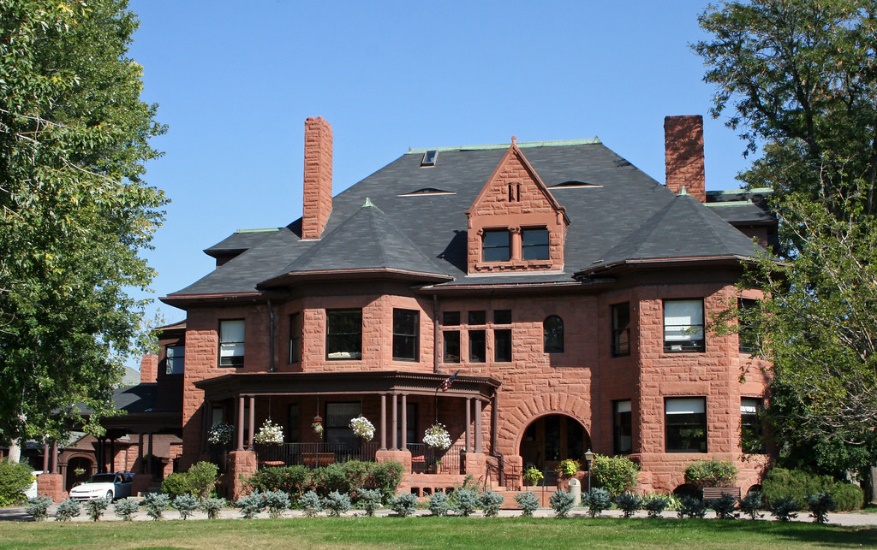 